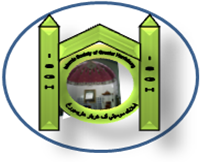            Tel. No. (717) 889-1277               Email: council@isghpa.org         Website: www.ISGHPA.org__________________________________________________________           ISGH Student Registration Form□ Sunday School                                □ Summer School         □ Quran Competition             □ Evening School                              □ Hifz/Cyber                   □ Seeratul-Nabi Competition                 *Use additional forms for enrolling more than five children.Do any of your children have any existing medical condition that requires special attention? If yes, please explain: _________________________________________________________ Family Doctor:_________________________________ Phone:_________________ Address:_____________________________City:_____________________State/Zip:_________Section 2: Parent InformationFather’s Name: ______________________ Mother’s Name (optional): ___________________ Home Address: _________________________ City: ________________State/Zip:___________ Email: ________________________________Emergency Contact PH #: __________________ We want the school to obtain any such medical care as necessary for the welfare of my children through a qualified person, physician or a hospital in case of any injury or sickness during school hours. We hereby waive all rights or claims against the school and the Masjid, its teacher and staff and the council.             Parent/Guardian Signature ___________________________________________________Print Name:__________________________________________ Date: _____________________Section 3: For Office Use OnlySchool Administrator signature: _________________________Date: ______________________Received: $___________________     Cash      Check #________________ Receipt #__________ NoStudent’s NameD.O.BGender Grade in Public School12345